Wykończenie toalet:Ze   względów   użytkowych  i  estetycznych  zaprojektowano wykończenie ścian na całej wysokości płytkami z gresu szkliwionego. Wszystkie  płytki  w  jasnej  tonacji.  Zaleca  się  kolor  biały  lub odcienie szarości.Posadzkę wykonać z homogenicznej wykładziny PVC klejonej do podłoża i spawanej na łączeniach, z wywinięciem na ściany do wysokości 15 cm. Wewnętrzne   powłoki   malarskie   (sufit GK) -  szpachlowanie połączeń płyt GK i malowanie farbą akrylową do zastosowań wewnętrznych w kolorze białym. W suficie podwieszonym osadzić wentylatory wywiewne, sprzężone z instalacją oświetlenia – załączane automatycznie w chwili włączenia światła w toalecie, z czasowym opóźnieniem wyłączenia.  Nawiew powietrza do pomieszczeń zapewnić w prześwicie skrzydła drzwi  nad posadzką lub poprzez kratki wentylacyjne w drzwiach – sumaryczny przekrój otworów nawiewnych nie mniejszy niż 0,022 m². Wyposażenie toalet: - armatura sanitarna ceramiczna w kolorze białym (umywalki wiszące , miski ustępowe wiszące, lejowe typ kompakt, pisuar wiszący - montowane na systemowych stelażach do zabudowy w ścianach działowych GK; w toalecie dostępnej dla niepełnosprawnych zastosować umywalkę i miskę ustępową przystosowaną dla osób poruszających się na wózkach inwalidzkich);- uchwyty dla niepełnosprawnych – ze stali nierdzewnej: uchwyty przyumywalkowe – stałe; uchwyty przysedesowe – na ścianie bocznej stały, od strony zewnętrznej uchylny. W miejscach montażu uchwytów wykonać systemowe wzmocnienia konstrukcji ścian GK.-  baterie umywalkowe stojące, kolor – chrom,- lustra klejone do ściany w płaszczyźnie płytek, nad umywalką,- zamontować dozowniki mydła i papieru oraz suszarki do rąk – w obudowie ze stali nierdzewnej.Wykończenie podłogi:We wszystkich pomieszczeniach należy położyć  posadzkę z homogenicznej wykładziny  PVC  o  powierzchni antypoślizgowej i zwiększonej odporności na ścieranie / klasa ścieralności T(K5)/, przeznaczoną do pomieszczeń o dużym natężeniu  ruchu,  łatwo   zmywalnej,   odpornej  na  działanie  środków dezynfekcyjnych i chemicznych. W celu uzyskania jednolitej i szczelnej powierzchni wykładzinę należy kleić do podłoża i spawać na łączeniach, a także wywinąć na ścianę do wysokości 15 cm z wyobleniem na styku podłogi ze ścianą.Ławki do poczekalni:Pomieszczenie poczekalni należy wyposażyć w   5 szt. ławek metalowych , wandaloodpornych z trzema siedziskami metalowymi.Wymiary: Szerokość siedziska 160-170 cm Wysokość siedziska 40-50 cm. Całkowita wysokość 75-85 cm. Całkowita szerokość 175-185 cm. Szerokość każdego siedziska 45-55 cm.  Poniżej poglądowe zdjęcie ławki.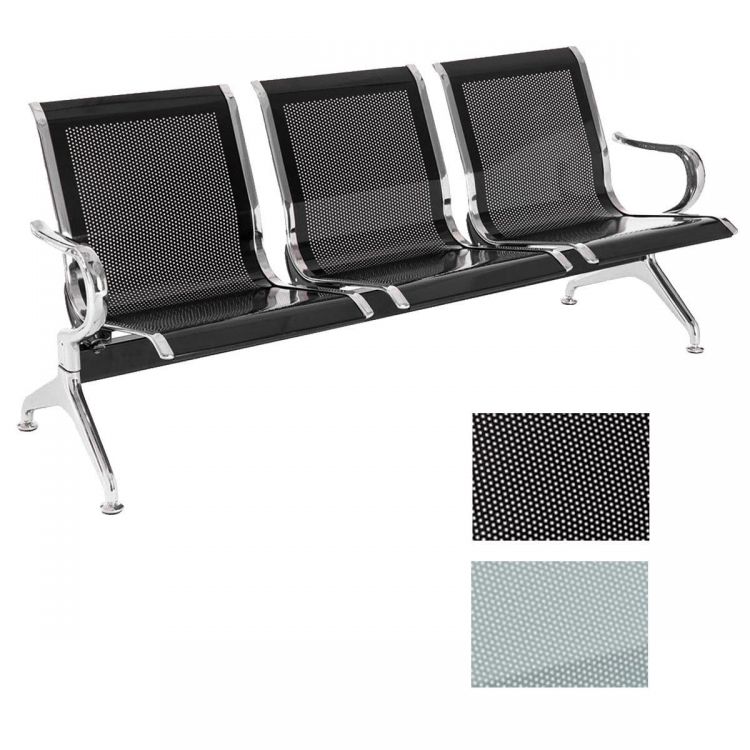 